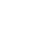 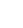 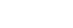 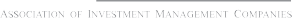 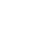 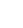 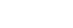 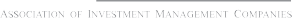 ข้อตกลงและเงื่อนไขของข้อมูลเปรียบเทียบผลการดำเนินงานแบบเปอร์เซ็นต์ไทล์(Disclaimer of Peer group Fund Performance)ผลการดำเนินงานในอดีตของกองทุน มิได้เป็นสิ่งยืนยันถึงผลการดำเนินงานในอนาคตผู้ลงทุนสามารถดูข้อมูลฉบับเต็มได้ที่ www.aimc.or.thผลการดำเนินงานของกองทุนที่การเปรียบเทียบแบ่งตามประเภทกองทุนรวมภายใต้ข้อกำหนดของสมาคมบริษัทจัดการลงทุน โดยกองทุนที่จะถูกเปรียบเทียบผลการดำเนินงานในแต่ละช่วงเวลากับกองทุนประเภทเดียวกันในระดับเปอร์เซ็นต์ไทล์ (Percentiles) ต่างๆ โดยแบ่งออกเป็น 5th Percentile	แสดงผลการดำเนินงานของกองทุนอันดับที่ 5 เปอร์เซ็นต์ไทล์ (Top 5% performance)25th Percentile	แสดงผลการดำเนินงานของกองทุนอันดับที่ 25 เปอร์เซ็นต์ไทล์ (Top 25% performance)50th Percentile	แสดงผลการดำเนินงานของกองทุนอันดับที่ 50 เปอร์เซ็นต์ไทล์ (Median performance)75th Percentile	แสดงผลการดำเนินงานของกองทุนอันดับที่ 75 เปอร์เซ็นต์ไทล์ (Bottom 25% performance)95th Percentile	แสดงผลการดำเนินงานของกองทุนอันดับที่ 95 เปอร์เซ็นต์ไทล์ (Bottom 5% performance)ผลตอบแทนที่มีอายุเกินหนึ่งปีนั้นมีการแสดงเป็นผลตอบแทนต่อปี เมื่อผู้ลงทุนทราบผลตอบแทนของกองทุนที่ลงทุน สามารถนำไปเปรียบเทียบกับเปอร์เซ็นต์ไทล์ตามตาราง จะทราบว่ากองทุนที่ลงทุนนั้นอยู่ในช่วงที่เท่าใดของประเภทกองทุนรวมนั้นAIMC CategoryPeer PercentileReturn (%)Return (%)Return (%)Return (%)Return (%)Return (%)Standard Deviation (%)Standard Deviation (%)Standard Deviation (%)Standard Deviation (%)Standard Deviation (%)Standard Deviation (%)AIMC CategoryPeer Percentile3M6M1Y3Y5Y10Y3M6M1Y3Y5Y10Y5th Percentile0.310.631.311.501.881.970.050.050.040.080.140.2125th Percentile0.280.581.191.381.791.930.050.050.060.090.160.22Money Market General50th Percentile0.240.531.091.291.681.800.060.060.060.090.170.2275th Percentile0.220.460.931.111.511.620.070.060.060.100.170.2395th Percentile0.180.350.690.971.420.850.070.090.080.110.182.425th Percentile0.280.601.241.371.721.810.040.050.050.060.130.2225th Percentile0.260.521.081.271.621.770.050.050.050.070.150.22Money Market Government50th Percentile0.230.501.011.151.551.730.050.050.050.080.160.2375th Percentile0.220.490.991.121.501.700.060.060.060.090.160.2395th Percentile0.210.450.880.821.231.650.080.070.060.100.170.255th Percentile0.561.081.822.122.662.640.060.060.050.090.160.2125th Percentile0.460.871.581.732.112.180.070.070.060.110.180.23Short Term General Bond50th Percentile0.360.731.421.612.002.020.090.080.080.130.200.3075th Percentile0.300.591.221.491.881.830.130.130.120.190.230.4495th Percentile0.230.420.841.001.471.710.170.280.220.350.430.825th Percentile0.450.941.771.572.071.680.060.060.050.080.150.2225th Percentile0.360.711.411.441.761.530.060.060.060.090.190.25Short Term Government Bond50th Percentile0.250.521.121.091.531.350.090.070.080.120.210.2875th Percentile0.220.450.760.881.381.300.160.150.150.170.250.2895th Percentile0.130.290.550.661.121.270.220.330.270.250.340.285th Percentile0.961.722.282.943.403.320.190.180.220.410.430.5425th Percentile0.811.452.002.622.912.720.250.260.330.570.570.92Mid Term General Bond50th Percentile0.701.311.752.332.662.500.350.360.450.650.671.0575th Percentile0.611.101.522.112.412.290.460.460.510.770.791.4495th Percentile0.420.821.171.641.991.860.580.540.650.951.032.475th Percentile1.373.226.413.984.424.701.231.311.792.312.403.3725th Percentile1.152.801.343.063.564.431.912.162.543.313.124.22Global Bond Discretionary F/X Hedge or Unhedged50th Percentile0.651.540.740.271.464.102.302.503.064.024.345.2875th Percentile0.260.54-1.60-1.770.423.763.153.223.845.415.206.3595th Percentile-1.02-1.96-3.63-3.28-1.153.496.536.717.346.305.867.205th Percentile2.553.835.804.153.924.530.790.840.970.600.800.5625th Percentile1.972.814.432.833.843.901.391.241.791.631.711.46Conservative Allocation50th Percentile1.572.433.632.393.243.641.581.452.151.852.122.5675th Percentile1.311.662.861.973.143.111.891.822.541.992.763.7895th Percentile0.851.311.411.422.041.832.462.553.532.253.454.985th Percentile5.837.2411.894.996.568.172.161.963.483.233.897.5325th Percentile4.415.258.833.754.937.392.902.524.433.655.1610.29Moderate Allocation50th Percentile3.564.497.092.314.436.684.183.985.945.127.1211.7275th Percentile2.323.435.261.543.505.865.074.647.116.397.5412.5995th Percentile1.882.624.260.732.463.885.825.868.076.748.8213.91AIMC CategoryPeer PercentileReturn (%)Return (%)Return (%)Return (%)Return (%)Return (%)Standard Deviation (%)Standard Deviation (%)Standard Deviation (%)Standard Deviation (%)Standard Deviation (%)Standard Deviation (%)AIMC CategoryPeer Percentile3M6M1Y3Y5Y10Y3M6M1Y3Y5Y10Y5th Percentile9.5511.6518.898.4810.7111.041.912.162.405.055.9715.4925th Percentile7.618.3914.424.898.8910.114.805.308.568.7311.6917.56Aggressive Allocation50th Percentile6.206.3411.593.816.588.987.457.2810.809.3812.9219.0675th Percentile3.693.666.592.215.667.898.748.3511.9710.2813.8220.2095th Percentile1.980.642.010.734.076.1010.6110.7515.3813.1515.4321.645th Percentile4.098.3610.446.499.192.333.593.714.315.356.249.7725th Percentile2.444.648.882.974.031.463.734.244.836.536.3612.19Foreign Investment Allocation50th Percentile1.743.826.481.202.830.074.505.135.457.547.6113.5175th Percentile0.832.294.530.071.50-1.055.675.786.028.648.7114.1195th Percentile-0.60-0.07-1.59-1.590.66-1.3011.2410.8910.7510.6410.1614.815th Percentile10.8613.6222.779.1110.8612.396.526.138.577.169.8714.9725th Percentile8.1010.8116.895.859.5611.207.487.0310.828.9212.2617.93Equity General50th Percentile7.218.4613.544.577.919.778.257.5311.959.5313.2519.7575th Percentile5.836.1111.652.615.988.709.208.9512.7510.4314.2720.3595th Percentile3.012.688.800.324.125.6810.8510.8915.7913.5515.6521.645th Percentile8.8011.0817.836.2710.0611.347.786.8911.238.9711.8920.0925th Percentile8.6210.5116.964.797.799.868.057.2611.629.6012.0420.68Equity Large Cap50th Percentile8.2310.2515.964.036.809.388.187.3111.8210.4512.3021.2275th Percentile7.359.3914.413.556.138.978.337.5012.0610.8312.9821.4695th Percentile7.146.9311.850.714.788.248.757.7012.1211.2614.2021.745th Percentile10.7714.7928.177.159.129.1111.5710.8225th Percentile10.4310.3224.007.0110.5110.8015.1112.40Equity Small - Mid Cap50th Percentile9.249.4023.756.8412.3611.7115.8614.3875th Percentile7.856.9318.835.2512.9813.3117.1114.3995th Percentile3.151.989.393.9814.2613.7823.0514.395th Percentile8.479.7016.453.497.099.328.247.2211.4910.7011.8321.0225th Percentile8.389.3616.263.386.889.238.537.3811.6710.8011.9321.24SET 50 Index Fund50th Percentile8.269.0315.803.036.539.008.577.4211.6911.0012.0221.3275th Percentile8.178.9515.462.696.238.708.597.4311.7411.0512.1321.3595th Percentile7.898.6215.092.285.878.239.217.7916.5011.0912.1821.675th Percentile12.1010.2525.235.285.3210.4910.3214.2717.2815.0925th Percentile11.8910.0823.124.184.8510.5410.4814.3317.3915.13Energy50th Percentile11.339.7122.513.524.2710.7210.4814.3517.4515.1775th Percentile10.988.7122.072.833.8814.2615.6716.2317.4915.1995th Percentile3.010.9415.061.673.5724.8519.6720.3317.5215.205th Percentile3.677.2213.380.92-0.975.817.069.288.3110.0725th Percentile2.285.607.86-0.90-2.546.377.429.529.0710.78ASEAN Equity50th Percentile1.354.522.89-3.18-4.506.798.7910.6610.0211.6675th Percentile0.242.49-0.62-5.73-6.468.919.8511.6310.8312.5595th Percentile-3.56-3.69-10.41-7.78-8.0310.1710.8512.2611.4813.26AIMC CategoryPeer PercentileReturn (%)Return (%)Return (%)Return (%)Return (%)Return (%)Standard Deviation (%)Standard Deviation (%)Standard Deviation (%)Standard Deviation (%)Standard Deviation (%)Standard Deviation (%)AIMC CategoryPeer Percentile3M6M1Y3Y5Y10Y3M6M1Y3Y5Y10Y5th Percentile6.0014.5120.929.6311.532.669.368.8410.3810.499.8917.1225th Percentile5.7712.2916.517.408.531.7710.4610.1611.5411.7610.4817.63Asia Pacific Ex Japan50th Percentile4.069.7614.504.196.040.6512.4211.2412.2812.7212.3318.2675th Percentile3.127.2811.922.554.05-0.4613.2712.1713.4415.2014.0018.9095th Percentile-0.194.224.87-0.233.69-1.3514.6914.2714.8216.0715.2619.415th Percentile13.2224.0930.5915.3312.381.5712.6912.3412.3514.6912.6420.7325th Percentile8.3416.4423.9210.8410.570.0913.8212.7413.5617.1214.3022.50Greater China Equity50th Percentile6.3214.0318.274.587.62-1.7615.1514.4414.5120.5718.2724.7175th Percentile4.678.3213.703.484.80-3.6115.8714.8415.7422.4619.8126.9295th Percentile4.164.6510.322.534.16-5.0917.0215.4315.9025.3624.0328.695th Percentile5.9412.8225.2413.0510.40-0.579.4010.8910.6611.6810.8919.1525th Percentile4.169.2018.898.809.36-0.8111.0611.5511.1912.0911.5019.21European Equity50th Percentile2.886.0215.976.538.06-1.1211.9511.9711.6813.0612.2719.2975th Percentile1.904.7013.704.976.76-1.4212.4512.9312.4013.6013.0419.3895th Percentile0.993.639.912.195.72-1.6613.2113.9713.6015.5213.6519.445th Percentile11.7716.5125.025.815.01-0.679.5710.1611.6010.7610.7019.4525th Percentile10.7911.6118.294.353.83-0.7510.1011.1312.5012.5612.0219.74Global Emerging Market50th Percentile6.949.3616.134.123.20-0.8412.8713.1915.2415.1314.4320.1175th Percentile5.277.5213.660.130.37-0.9415.0015.0316.4217.0917.1120.4795th Percentile1.616.128.79-1.37-3.10-1.0116.3524.0025.4821.7219.7620.765th Percentile7.0412.2519.978.8412.153.397.137.807.839.108.3713.1025th Percentile3.878.2016.306.728.922.648.048.359.409.768.9814.78Global Equity50th Percentile2.726.2712.774.796.721.808.929.359.8210.8510.2816.3675th Percentile1.634.478.780.901.371.4511.2511.7211.5712.9413.6017.7095th Percentile-1.500.21-0.88-9.38-9.10-0.6624.7123.3821.2629.7028.0520.755th Percentile3.369.6911.3111.4817.9911.0010.299.8212.9912.1814.7714.0425th Percentile3.089.2110.639.4516.8311.0011.4611.7214.6713.4114.8514.04Health Care50th Percentile1.247.5210.114.6915.3811.0011.8312.6215.9015.9714.9614.0475th Percentile0.135.448.114.3713.9311.0012.4013.0816.1916.2115.0714.0495th Percentile-0.813.702.073.7112.7711.0013.5413.5116.3416.4515.1614.045th Percentile5.3110.7017.918.3611.8412.7911.9114.5915.4815.6325th Percentile2.606.3317.388.1411.4915.1314.3915.8015.6516.23India Equity50th Percentile1.636.3112.797.8611.0415.5314.3916.1815.8716.9775th Percentile0.764.0812.787.5910.6015.7814.8117.4916.0817.7295th Percentile-1.361.305.997.3710.2516.9917.4318.4016.2618.325th Percentile10.6222.1036.8317.4411.830.538.8310.4411.9312.0620.0121.2125th Percentile6.0013.1228.118.8011.830.539.4810.8513.0113.0820.0121.21Japan Equity50th Percentile4.067.8323.707.6311.830.5310.0511.1514.3715.4120.0121.2175th Percentile1.797.2821.815.8011.830.5310.8811.6315.9815.8920.0121.2195th Percentile1.226.6119.454.3111.830.5313.8214.3518.1618.2520.0121.21AIMC CategoryPeer PercentileReturn (%)Return (%)Return (%)Return (%)Return (%)Return (%)Standard Deviation (%)Standard Deviation (%)Standard Deviation (%)Standard Deviation (%)Standard Deviation (%)Standard Deviation (%)AIMC CategoryPeer Percentile3M6M1Y3Y5Y	10Y5Y	10Y3M6M1Y3Y5Y	10Y5Y	10Y5th Percentile5.2010.1120.8212.9414.208.148.178.859.899.7825th Percentile3.916.4416.729.6213.008.308.429.0110.109.96US Equity50th Percentile3.415.4014.529.1412.409.369.7111.2610.9710.4175th Percentile2.344.9413.008.1810.4111.5712.7712.4412.2711.3695th Percentile1.592.5211.094.063.0013.2714.1316.0913.1212.515th Percentile3.579.6113.4410.748.705.905.849.249.6710.4925th Percentile1.045.653.337.347.368.728.8411.1211.0810.72Fund of Property Fund - Foreign50th Percentile0.844.510.545.895.6810.149.6912.3411.2211.0075th Percentile-0.043.21-0.814.634.8311.3511.4513.7212.6211.4295th Percentile-1.61-0.85-7.963.474.1413.9212.4517.0713.7911.775th Percentile6.307.455.6612.538.233.553.876.116.928.0525th Percentile6.175.604.5710.128.223.573.896.156.938.14Fund of Property Fund - Mixed50th Percentile3.874.872.7610.018.204.584.726.447.288.5375th Percentile3.824.791.729.747.744.895.166.707.678.5395th Percentile2.433.75-0.239.417.246.165.377.067.768.545th Percentile9.185.050.3911.619.033.984.866.476.337.8525th Percentile7.504.05-0.8111.218.574.625.107.296.388.15Fund of Property Fund - Thai50th Percentile6.552.56-2.199.987.995.486.207.827.208.5275th Percentile6.141.88-3.407.017.415.956.848.438.298.8995th Percentile3.630.23-5.545.926.956.757.519.418.919.195th Percentile10.946.779.5118.6217.628.789.0110.1312.075.317.769.3425th Percentile5.974.426.559.737.056.8511.8113.4513.547.369.8511.26Free Hold50th Percentile1.221.32-0.383.704.864.5019.7416.1618.6311.3415.0113.4575th Percentile0.00-3.39-4.49-7.53-3.231.6735.2926.5130.8718.0026.4716.3995th Percentile-3.05-8.28-24.21-20.95-10.65-1.4260.8454.3349.6344.0379.3520.105th Percentile8.887.2910.6516.8913.3617.598.769.359.907.467.6813.4225th Percentile4.180.973.1314.058.6615.5711.0111.8814.559.7910.4914.39Mixed (between free and lease hold)50th Percentile1.27-0.94-1.818.364.7910.2612.7615.2717.4511.8613.4216.1775th Percentile-0.74-4.87-10.783.81-0.815.4319.9521.3119.8117.0418.0317.4495th Percentile-7.60-13.34-17.63-12.09-13.97-7.5531.0630.5934.0023.4221.3121.485th Percentile8.58-0.28-1.17-30.68-18.7016.4319.5321.9023.8020.4725th Percentile8.10-1.24-2.51-30.91-19.0325.5727.1629.6128.4724.09Commodities Energy50th Percentile7.54-3.68-5.30-31.21-19.3325.8027.5529.9028.7524.2475th Percentile6.34-4.18-6.07-31.37-19.6426.5428.3530.0128.9224.4495th Percentile2.09-5.27-10.21-31.99-21.9329.5032.5433.4230.0125.035th Percentile3.123.08-3.862.10-5.524.0411.9511.2612.4812.3814.3317.1125th Percentile2.972.78-4.361.48-6.074.0413.1111.8412.7612.7814.6217.11Commodities Precious Metals50th Percentile2.682.43-4.761.27-6.304.0414.0412.4513.5713.5415.3317.1175th Percentile1.460.03-7.440.82-6.594.0414.9713.2014.1513.9915.6817.1195th Percentile0.79-1.33-7.910.23-6.934.0415.5613.6014.5814.2015.9317.11AIMC CategoryPeer PercentileReturn (%)Return (%)Return (%)Return (%)Return (%)Return (%)Standard Deviation (%)Standard Deviation (%)Standard Deviation (%)Standard Deviation (%)Standard Deviation (%)Standard Deviation (%)AIMC CategoryPeer Percentile3M6M1Y3Y5Y10Y3M6M1Y3Y5Y10Y5th Percentile2.745.405.654.624.225.822.012.013.353.744.117.71Emerging Market Bond Discretionary F/X25th Percentile2.684.225.343.974.125.762.662.574.936.274.948.24Hedge or Unhedge50th Percentile1.322.452.881.004.015.683.153.715.347.545.998.9075th Percentile1.222.370.59-1.392.425.604.444.777.239.406.589.5795th Percentile0.831.86-2.15-1.461.155.536.317.549.9210.967.0610.105th Percentile1.744.437.893.670.990.932.755.5725th Percentile1.122.727.393.651.361.533.375.58High Yield50th Percentile1.112.717.183.611.712.073.415.6075th Percentile0.441.386.973.581.722.163.835.6195th Percentile-0.100.594.563.554.264.485.625.625th Percentile10.6212.8822.927.4210.3712.134.724.406.966.858.5214.3925th Percentile8.3110.2815.704.848.089.926.045.788.428.7911.4417.18LTF50th Percentile7.348.1214.073.576.529.026.826.259.639.5812.7819.3675th Percentile6.036.3411.912.165.347.247.497.2110.1510.4013.5620.6395th Percentile3.012.487.430.283.684.929.499.3512.1111.3115.0321.52